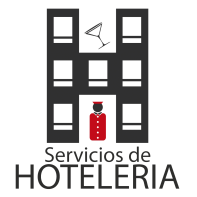 Guía a desarrollar de Reservas y recepcionNombre del estudiante:…………………………………………………………………………………Curso:………………………………………….Objetivo de la actividad: Conocer el funcionamiento de la recepción 1-De acuerdo al material entregado anteriormente: RESPONDA CON SUS PROPIAS PALABRASQue otros departamentos se relacionan con la recepción de un hotel y cuáles son sus funciones2.- Cuales son las características ideales del personal que trabaja en la recepción?3.- ¿Como se define un cliente, y que definición tiene cada uno?4.- Cuales son las formas más comunes de pagar o garantizar una reserva de una habitación? Defina cada una.Observación, este trabajo se evaluará al momento de retornar a clases